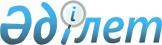 О внесении изменений и дополнений в постановление Правительства Республики Казахстан от 21 марта 2000 года N 421
					
			Утративший силу
			
			
		
					Постановление Правительства Республики Казахстан от 11 октября 2002 года N 1109. Утратило силу - постановлением Правительства РК от 28 октября 2004 г. N 1118 (P041118)



      Правительство Республики Казахстан постановляет: 




      1. Внести в 
 постановление 
 Правительства Республики Казахстан от 21 марта 2000 года N 421 "О Комитете по делам Содружества Независимых Государств Министерства иностранных дел Республики Казахстан" (САПП Республики Казахстан, 2000 г., N 16, ст. 164) следующие изменения и дополнения: 



      в Положении о Комитете по делам Содружества Независимых Государств Министерства иностранных дел Республики Казахстан, утвержденном указанным постановлением: 



      в пункте 9: 



      подпункты 1), 2) изложить в следующей редакции: 



      "1) разработка для руководства Республики Казахстан предложений по внешнеполитической стратегии Республики Казахстан в двусторонних и многосторонних отношениях со странами Содружества Независимых Государств (далее - СНГ) и в рамках СНГ, Евразийского Экономического Сообщества (далее - ЕврАзЭС), 
 Договора 
 о коллективной безопасности (далее - ДКБ), Организации Центральноазиатское Сотрудничество (далее - ЦАС), Постоянного Совета Министров Культуры Тюркоязычных Государств (далее - ТЮРКСОЙ), Международного Фонда Спасения Арала (далее - МФСА) (далее - интеграционные объединения); 



      2) обеспечение эффективности и скоординированной деятельности государственных органов Республики Казахстан в сфере двустороннего и многостороннего сотрудничества со странами СНГ и в интеграционных объединениях;"; 



      в подпункте 3) слова "межгосударственных договоров и Соглашений в рамках СНГ" заменить словами "международных договоров, заключенных Республикой Казахстан со странами СНГ и в рамках интеграционных объединений"; 



      дополнить подпунктом 5-1) следующего содержания: 



      "5-1) содействие развитию сотрудничества с государствами-участниками интеграционных объединений по противодействию терроризму, сепаратизму, экстремизму, нелегальной миграции и незаконному обороту наркотиков;"; 



      дополнить подпунктом 6-1) следующего содержания: 



      "6-1) содействие осуществлению сотрудничества в области охраны окружающей среды, рационального использования трансграничных водных ресурсов;"; 



      в пункте 10: 



      в подпункте 1): 



      после слова "предложения" дополнить словами "руководству Республики Казахстан"; 



      дополнить словами "и в рамках интеграционных объединений;"; 



      дополнить подпунктом 1-1) следующего содержания: 



      "1-1) вырабатывает предложения о целесообразности проведения и участия представителей государственных органов Республики Казахстан в мероприятиях, проводимых в рамках интеграционных объединений;"; 



      дополнить подпунктом 2-1) следующего содержания: 



      "2-1) проводит переговоры по заключению международных договоров Республики Казахстан с государствами-участниками интеграционных объединений;"; 



      подпункт 3) изложить в следующей редакции: 



      "3) вырабатывает предложения по позиции Республики Казахстан к заседаниям уставных органов интеграционных объединений;"; 



      в подпункте 4) слова "ТС, ЦАЭС, МФСА и другими региональными международными организациями" заменить словами "интеграционных объединений"; 



      подпункт 7) дополнить словами "и встреч в рамках интеграционных объединений;"; 



      в пункте 11: 



      в подпункте 1) аббревиатуры "СНГ, ТС и ЦАЭС" заменить словами "интеграционных объединений"; 



      в подпункте 2) слова "сотрудничество со странами СНГ" заменить словами "двустороннего и многостороннего сотрудничества с государствами- участниками интеграционных объединений;"; 



      в подпункте 3) слова "принятых в рамках СНГ договоров и соглашений" заменить словами "международных договоров, заключенных государствами- участниками интеграционных объединений"; 



      в подпункте 4) аббревиатуры "СНГ, ТС и ЦАЭС" заменить словами "интеграционных объединений"; 



      в подпункте 5) аббревиатуру "СНГ" заменить словами "относящимся к компетенции Комитета;"; 



      в пунктах 15, 16, 17 слово "Председатель" заменить словами "вице-министр-Председатель". 




      2. Настоящее постановление вступает в силу со дня подписания. 


      Премьер-Министр 




      Республики Казахстан


					© 2012. РГП на ПХВ «Институт законодательства и правовой информации Республики Казахстан» Министерства юстиции Республики Казахстан
				